TSAG ad-hoc group meeting on C49, C51, TD266, which was created by TSAG opening plenary, conducted its meeting on 31 May 2023 at 1430-1545 hours, Geneva time. It was chaired by Ahmed Said (Egypt), in close collaboration with Ahmad R. Sharafat (Iran) and with assistance provided by Denis Andreev (TSB). The agenda was adopted without any changes as defined in TSAG-TD282-R1.The Convener proposed using C49 as a basis for discussion of the Terms of Reference (ToR) for the proposed new Focus Group on digital transformation. Following the discussion, the delegates stressed that the digital transformation is a very important topic for ITU. However, they concluded that, for the time being, the creation of such a focus group is premature. During the discussion, it was highlighted that there is a need a platform for collaboration across all ITU sectors on digital transformation aspects and ongoing activities. Additionally, recognizing the ongoing ITU-T activities, there is a need to draft a new WTSA Resolution on digital transformation.In this regard, delegates agreed to propose to the TSAG closing plenary to consider the creation of new TSAG Rapporteur group on digital transformation (RG-DT) which will focus on all related issues. The draft ToR of RG-DT is available in TSAG-TD285. Taking into consideration TSAG-TD266, the new RG-DT is encouraged to liaise with external organizations where appropriate.The candidates for Rapporteur and Associate Rapporteur of the proposed new RG-DT will be proposed and discussed over TSAG closing plenary accordingly.__________________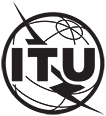 INTERNATIONAL TELECOMMUNICATION UNIONTELECOMMUNICATION
STANDARDIZATION SECTORSTUDY PERIOD 2022-2024INTERNATIONAL TELECOMMUNICATION UNIONTELECOMMUNICATION
STANDARDIZATION SECTORSTUDY PERIOD 2022-2024TSAG-TD284TSAG-TD284TSAG-TD284INTERNATIONAL TELECOMMUNICATION UNIONTELECOMMUNICATION
STANDARDIZATION SECTORSTUDY PERIOD 2022-2024INTERNATIONAL TELECOMMUNICATION UNIONTELECOMMUNICATION
STANDARDIZATION SECTORSTUDY PERIOD 2022-2024TSAG TSAG TSAG INTERNATIONAL TELECOMMUNICATION UNIONTELECOMMUNICATION
STANDARDIZATION SECTORSTUDY PERIOD 2022-2024INTERNATIONAL TELECOMMUNICATION UNIONTELECOMMUNICATION
STANDARDIZATION SECTORSTUDY PERIOD 2022-2024Original: EnglishOriginal: EnglishOriginal: EnglishQuestion(s):Question(s):N/AN/AGeneva, 30 May – 2 June 2023Geneva, 30 May – 2 June 2023TDTDTDTDTDTDSource:Source:Convener of ad-hocConvener of ad-hocConvener of ad-hocConvener of ad-hocTitle:Title:Draft report of the TSAG ad-hoc on C49, C51, TD266Draft report of the TSAG ad-hoc on C49, C51, TD266Draft report of the TSAG ad-hoc on C49, C51, TD266Draft report of the TSAG ad-hoc on C49, C51, TD266Contact:Contact:Contact:Contact:Ahmed Said
EgyptAhmed Said
EgyptAhmed Said
EgyptTel: +201002527334
E-mail: ahmed.said@mcit.gov.egAbstract: